USULANPENELITIAN DOSEN PEMULA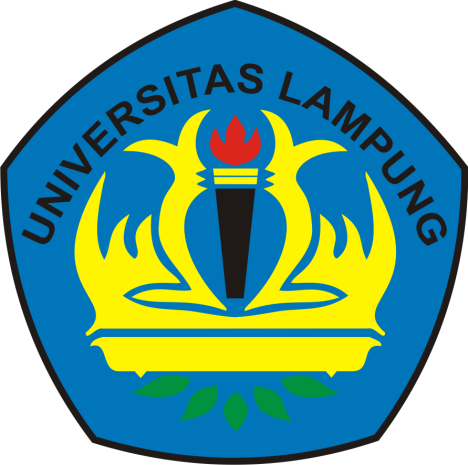 TINGKAT PENGETAHUAN IBU HAMIL MENGENAI KESEHATAN IBU DALAM MASA KEHAMILAN DAN NIFAS DI RSUD ABDUL MOELOEK LAMPUNGTIM PENGUSULdr. Nurul Utami, S. Ked				(0002069004)dr. Arif Yudho Prabowo, S. Ked				-dr. Risti Graharti, S. Ked					-dr. Ratna Dewi PuspitaSari, S. Ked., Sp.OG	(0215048001)FAKULTAS KEDOKTERANUNIVERSITASLAMPUNGBANDAR LAMPUNGOKTOBER 2018HALAMAN PENGESAHANPENELITIAN DOSEN PEMULAJudul				: Ketua Tim PenelitiNama Lengkap		: dr. Nurul Utami, S. Ked.NIDN			: 0002069004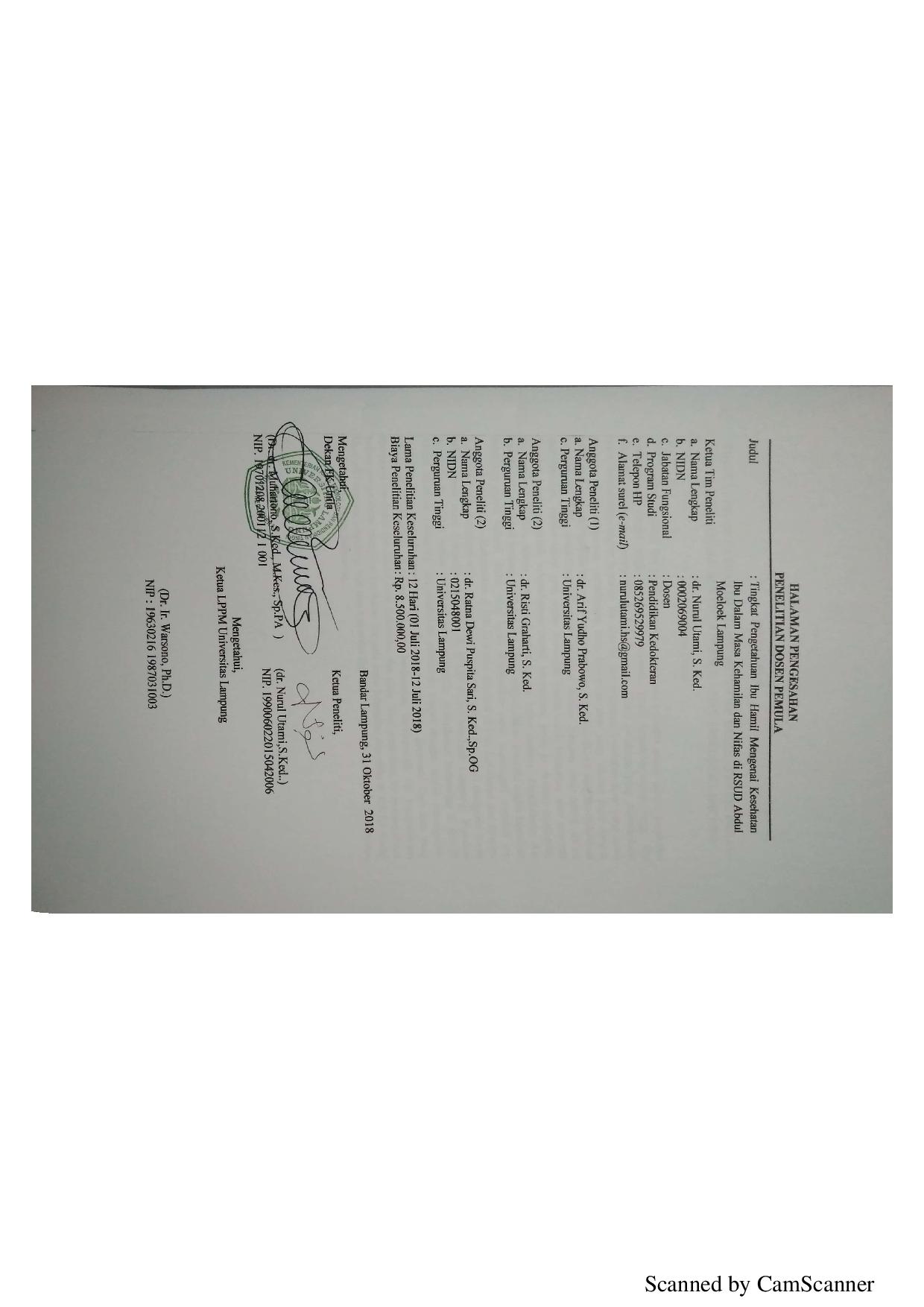 Jabatan Fungsional		: DosenProgram Studi		: Pendidikan KedokteranTelepon HP			: 085269529979Alamat surel (e-mail)	: nurulutami.hs@gmail.comAnggota Peneliti (1)a. Nama Lengkap		: dr. Arif Yudho Prabowo, S. Ked.c. Perguruan Tinggi		: Universitas LampungAnggota Peneliti (2)Nama Lengkap		: dr. Risti Graharti, S. Ked.Perguruan Tinggi		: Universitas LampungAnggota Peneliti (2)Nama Lengkap		: dr. Ratna Dewi Puspita Sari, S. Ked.,Sp.OGNIDN			: 0215048001Perguruan Tinggi		: Universitas LampungLama Penelitian Keseluruhan	: 12 Hari (01 Juli 2018-12 Juli 2018)Biaya Penelitian Keseluruhan	: Rp. 8.500.000,00							Bandar Lampung, 31 Oktober  2018Mengetahui,Dekan FK Unila					Ketua Peneliti,(Dr. dr. Muhartono, S.Ked., M.Kes., Sp.PA	)	(dr. Nurul Utami,S.Ked..)NIP. 19701208 200112 1 001				NIP. 199006022015042006Mengetahui,Ketua LPPM Universitas Lampung(Dr. Ir. Warsono, Ph.D.) NIP : 19630216 1987031003 RINGKASANTINGKAT PENGETAHUAN IBU HAMIL MENGENAI KESEHATAN IBU DALAM MASA KEHAMILAN DAN NIFAS DI RSUD ABDUL MOELOEK LAMPUNGNurul UtamiAngka Kematian Ibu (AKI) merupakan salah satu indikator utama derajat kesehatan suatu negara. Angka angka tersebut di Indonesia masih tergolong cukup tinggi jika dibandingkan dengan negara lain di Asia Tenggara. Upaya kesehatan yang dilaksanakan untuk menurunkan angka kematian ibu dimulai dari pelayanan kesehatan dasar yang salah satunya adalah pelayanan pemeriksaan rutin kehamilan atau yang disebut juga dengan pelayanan antenatal (antenatal care). Namun demikian, ada faktor-faktor yang menyebabkan seorang ibu tidak melakukan pelayanan antenatal tersebut ataupun tidak tuntas dalam menjalaninya. Faktor-faktor yang dapat mencegah wanita untuk menerima atau mencari fasilitas kesehatan untuk kehamilannya adalah kemiskinan, jarak ke fasilitas kesehatan, kurangnya informasi, servis yang tidak adekuat, dan kultur budaya. Pengetahuan dan kesadaran masyarakat tentang kesehatan ibu hamil menjadi faktor penentu angka kematian meskipun masih banyak faktor yang harus diperhatikan untuk menangani masalah ini. 	Penelitian ini dilaksanakan di RSUD Abdul Moeloek di Poli Kebidanan dari tanggal 1-12 Juli 2018. Bertujuan untuk mengetahui tingkat pengetahuan ibu hamil mengenai tanda bahaya pada masa kehamilan dan nifas di RSUD Abdul Moeloek Lampung. Populasi penelitian ini adalah semua ibu hamil yang melakukan pemeriksaan kehamilan di RSUD Abdul Moeloek Lampung dan dilakukan pemilihan sampel dengan teknik consequtive sampling dengan metode penelitian yang digunakan yaitu Cross Sectional. Dari data yang dikumpulkan, dianalisis distribusi responden berdasarkan karakteristik dan pengetahuan mengenai kesehatan ibu dalam masa kehamilan dan nifas. Hasil penelitian ini menunjukkan bahwa pengetahuan mengenai kesehatan ibu pada masa kehamilan dan nifas di RSUD Abdul MoeloekLampung tergolong baik dan mayoritas ibu hamil menjawab benar pada pertanyaan yang diberikan dalam penelitian.IDENTITAS DAN URAIAN UMUM1. Judul Penelitian		: Tingkat Pengetahuan Ibu Hamil Mengenai Kesehatan Ibu 					  Dalam Masa Kehamilan dan Nifas Di RSUD Abdul Moeloek 				  Lampung2. Tim PenelitiObjek PenelitianIbu hamil dan nifas di RSUD Abdul Moeloek LampungMasa PelaksanaanMulai			: 01 Juli	tahun  2018 Berakhir			: 12 Juli	tahun  2018Usulan Biaya		: Rp. 8.500.000Lokasi Penelitian	: Poli Kebidanan RSDUD Abdul Moeloek LampungInstansi lain yang terlibat : -Temuan yang ditargetkan : Tingkat Pengetahuan Ibu Hamil Mengenai Kesehatan Ibu Dalam Masa Kehamilan dan Nifas di RSUD Abdul Moeloek Lampung Kontribusi mendasar pada suatu bidang ilmuDapat diperoleh data tentang tingkat pengetahuan ibu hamil mengenai kesehatan ibu dalam masa kehamilan dan nifas sebagai upaya menurunkan AKI di Indonesia. Jurnal ilmiah yang menjadi sasaran : Juke Universitas LampungRencana luaran : Prosiding DAFTAR ISIHalamanHALAMAN SAMPUL		iHALAMAN PENGESAHAN		iiRINGKASAN		iiiIDENTITAS DAN URAIAN UMUM		ivDAFTAR ISI		vBAB I.	PENDAHULUAN	 	1BAB II.	TINJAUAN PUSTAKA		6BAB III	 METODE PENELITIAN		15BAB IV. HASIL DAN PEMBAHASAN		18BAB V. SIMPULAN DAN SARAN		24DAFTAR PUSTAKA		25LAMPIRAN		27Lampiran 1.Pernyataan Kesediaan Responden		19Lampiran 2 Biodata Ketua Peneliti dan Anggota .		30Lampiran 3. Surat Pernyataan Ketua Peneliti		35BAB IPENDAHULUANLatar Belakang MasalahAngka Kematian Ibu (AKI) merupakan salah satu indikator utama derajat kesehatan suatu negara (Departemen RI, 2007). Survei Demografi dan Kesehatan Indonesia menyebutkan pada tahun 2002-2003 bahwa angka kematian ibu di Indonesia adalah 307 per 100.000 kelahiran hidup (ORC, 2003). Sementara berdasarkan Profil Kesehatan Indonesia Tahun 2008 diketahui bahwa angka kematian ibu di Rumah Sakit di Indonesia dalam rentang tahun 2003-2008 per 100.000 kelahiran hidup yaitu: tahun 2003 sebanyak 153 orang, tahun 2004 sebanyak 956 orang, tahun 2005 sebanyak 116 orang, tahun 2006 sebanyak 237 orang, tahun 2007 sebanyak 228 orang.Angka angka tersebut masih tergolong cukup tinggi jika dibandingkan dengan negara lain di Asia Tenggara. Adapun target pemerintah Indonesia pada tahun 2010 untuk AKI adalah sebesar 125/100.000 kelahiran hidup (ORC, 2003). Sementara di dalam Rencana Pembangunan Jangka Menengah 2010-2014 dan Rencana Strategis Departemen Kesehatan 2010-2014, pemerintah menetapkan target Angka Kematian Ibu sebesar 118/100.000 kelahiran hidup pada tahun 2014.Kemenkes sendiri menyatakan bahwa Kementerian Kesehatan (Kemenkes) mengakui sulit untuk menekan angka kematian ibu guna mencapai target 102 kasus per 100 ribu kelahiran pada tahun 2015. Kepala Sub-Direktorat Ibu Bersalin (Direktorat Bina Kesehatan Ibu Kemenkes), Riskiyana Sukandhi Putra mengatakan bahwa masih sulit untukmenekan angka kematian ibu (Menteri Kesehatan RI, 2010).Berdasarkan WHO, angka kematian maternal pada negara berkembang lebih banyak jika dibandingkan dengan negara maju yaitu 290 per 100.000 kelahiran versus 14 per 100.000 kelahiran, hal ini dikarenakan wanita di negara berkembang cenderung mengalami kehamilan lebih sering dibandingkan dengan wanita di negara maju. Keadaan ini menyebabkan wanita di negara berkembang memiliki risiko yang lebih besar untuk mengalami komplikasi yang berhubungan dengan kehamilan dan persalinan.Upaya kesehatan yang dilaksanakan untuk menurunkan angka kematian ibu dimulai dari pelayanan kesehatan dasar yang salah satunya adalah pelayanan pemeriksaan rutin kehamilan atau yang disebut juga dengan pelayanan antenatal (antenatal care). Pelayanan antenatal sangat diperlukan oleh ibu yang sedang mengalami masa kehamilan, sehingga dibutuhkan pengetahuan dan kepatuhan dalam menjalaninya.Namun demikian, ada faktor-faktor yang menyebabkan seorang ibu tidak melakukan pelayanan antenatal tersebut ataupun tidak tuntas dalam menjalaninya. Faktor-faktor yang dapat mencegah wanita untuk menerima atau mencari fasilitas kesehatan untuk kehamilannya adalah kemiskinan, jarak ke fasilitas kesehatan, kurangnya informasi, servis yang tidak adekuat, dan kultur budaya. Pengetahuan dan kesadaran masyarakat tentang kesehatan ibu hamil menjadi faktor penentu angka kematian meskipun masih banyak faktor yang harus diperhatikan untuk menangani masalah ini. Persoalan kematian yang terjadi lantaran indikasi yang lazim muncul. Yakni pendarahan, keracunan kehamilan yang disertai kejang- kejang, aborsi, dan infeksi. Namun, ternyata masih ada faktor lain yang juga cukup penting. Misalnya, pemberdayaan perempuan yang tak begitu baik, latar belakang pendidikan, sosial ekonomi keluarga, lingkungan masyarakat dan kebijakan. Atas dasar hal tersebut, peneliti mencoba untuk mengadakan penelitian mengenai pengetahuan ibu hamil mengenai tanda bahaya kehamilan dan nifas. Rumusan MasalahBagaimana tingkat pengetahuan ibu hamil mengenai kesehatan ibu dalam masa kehamilan  dan nifas di RSUD Abdul Moeloek Lampung? TujuanPenelitianUntuk mengetahui tingkat pengetahuan ibu hamil mengenai kesehatan ibu dalam masa kehamilan dan nifas di RSUD Abdul Moeloek Lampung. Manfaat PenelitianManfaat TeoritisKegunaan penelitian ini adalah sebagai tambahan informasi ilmu pengetahuan di bidang kedokteran mengenai tingkat pengetahuan ibu hamil mengenai kesehatan ibu selama hamil dan nifas.Hasil dari penelitian kali ini diharapkan dapat dijadikan acuan bagi penelitian selanjutnya..Manfaat PraktisBagi pemerintah, penelitian ini diharapkan dapat memberikan data lapangan tentang tingkat pengetahuan ibu hamil mengenai kesehatan ibu selama hamil dan nifas di RSUD Abdul Moeloek, sehingga nantinya dapat berkontribusi dalam membantu pemerintah mengatasi masalah kesehatan ibu dan menurunkan Angka Kematian Ibu (AKI).Bagi masyarakat, diharapkan hasil penelitian ini dapat dijadikan dasar untuk dilakukan penyuluhan mengenai kesehatan ibu hamil selama masa hamil dan nifas, sehingga meningatkan kesadaran ibu hamil untuk menjaga dan meningkatkan kesehatannya, yang harapannya nanti dapat ikut menurunkan Angka Kematian Ibu (AKI). Kerangka Konsep PenelitianDi dunia, angka kematian ibu masih relatif tinggi sehingga WHO mencetuskan adanya program Safe Motherhood dan Sustainable Development Goals (SDGs) dimana salah satu tujuannya adalah menurunkan angka kematian ibu. Di Indonesia untuk menentukan situasi derajat kesehatan dapat beberapa faktor yang berkaitan, salah satunya dilihat dari angka mortalitas. Kematian ibu juga termasuk kedalam situasi derajat kesehatan yang harus diperhatikan di Indonesia karena angka kejadiannya juga masih tinggi. Kebanyakan penyebab kematian ibu baik di Indonesia maupun di dunia adalah yang berkaitan dengan komplikasi dalam proses kehamilan dan persalinan, diantaranya adalah perdarahan postpartum,eklamsia dan lain sebagainya. Hal tersebut disebabkan komplikasi pada ibu karena telatnya penanganan atau penanganan bukan dengan petugas kesehatan yang terlatih. Gambar 1. Kerangka Konsep PenelitianRencana Target Capaian TahunanTabel 1. Rencana target capaian tahunanBAB IITINJAUAN PUSTAKA2.1	KehamilanKehamilan adalah keadaan mengandung embrio atau fetus di dalam tubuh, setelah penyatuan sel telur dengan spermatozoon (PBK, 1998). Kehamilan merupakan suatu kejadian yang spesial bagi seorang wanita, sehingga keadaan ini sangat membutuhkan perhatian dari keluarga dan juga komunitas. Seorang wanita hamil membutuhkan asupan gizi dan istirahat yang lebih banyak jika dibandingkan dengan keadaan mereka saat tidak hamil (WHO, 2006). Penerapan pola hidup sehat pada wanita serta pemberian pengetahuan kepada keluarga dan komunitas mengenai hal-hal yang terjadi selama kehamilan termasuk komplikasinya merupakan hal yang sangat penting, karena diharapkan peran keluarga dan komunitas ini dapat menyelamatkan jiwa ibu terutama pada situasi dimana terbatasnya akses terhadap fasilitas kesehatan atau dalam kondisi ibu yang memiliki risiko tinggi untuk mengalami komplikasi kehamilan. Hal ini bertujuan untuk mempersiapkan kondisi ibu secara fisik dan mental dengan sebaik-baiknya, untuk menyelamatkan ibu dan anak dalam kehamilan, persalinan dan masa nifas, sehingga diharapkan kondisi ibu dan anak setelah persalinan sehat dan normal (Wiknjosastro, 2007). 2.2 	Situasi Derajat KesehatanDerajat kesehatan masyarakat Indonesia ditentukan oleh beberapa indikator mortalitas yaitu sebagai berikut.2.2.1 	MortalitasAngka Kematian Bayi (AKB)Berdasarkan hasil Survei Demografi dan Kesehatan Indonesia (SKDI) tahun 2012 diperoleh estimasi AKB di Indonesia adalah sebesar 24,8 per 1000 kelahiran hidup. Menurut data World Health Organization(WHO) 2003, Angka Kematian Bayi di Indonesiasebagian besar terkait dengan faktor nutrisi yaitu sebesar 53%. Beberapa penyakit yang timbul akibat malnutrisi antara lain pneumonia (20%), diare (15%), dan perinatal (23%).Angka Kematian Balita (AKABA)AKABA adalah jumlah anak yang dilahirkan pada tahun tertentu dan meninggal sebelum mencapai usia 5 tahun, dinyatakan sebagai angka per 1000 kelahiran hidup. Nilai normatif AKABA berdasarkan pedoman MDGs yaitu apabila > 140 dikatakan sangat tinggi, 71 – 140 tinggi, 20 – 70 sedang, < 20 rendah. Berdasarkan hasil SKDI pada tahun 2012, di Indonesia terdapat 31,8 kematian balita per 1000 kelahiran hidup.Angka Kematian Ibu (AKI)Berdasarkan hasil SDKI tahun 2011, Angka Kematian Ibu di Indonesia adalah sebesar 228 per 100.000 kelahiran hidup, dan menempatkan Indonesia sebagai salah satu negara dengan AKI tertinggi di Asia. Angka Kematian Kasar (AKK)Angka kematian kasar adalah jumlah kematian yang terjadi pada suatu waktu dan tempat tertentu per 1000 penduduk pada pertengahan tahun. Berdasarkan hasil SDKI, AKK di Indoneisa pada tahun 2011adalah sebesar 7 kematian per 1000 penduduk. 2.3	Kematian IbuBerdasarkan buku Ilmu Kebidanan Saifuddin 2007 yang dimaksud kematian ibu atau kematian maternal adalah Kematian  maternal adalah kematian wanita sewaktu hamil, melahirkan, atau dalam 42 hari sesudah berakhirnya kehamilan (Wiknjosastro, 2007). Menurut International Statistical Classification of Diseases, Injuries, and Causesof Death, Edition X (ICD-X), kematian ibu adalah kematian seorang perempuan yang terjadi selama kehamilan sampai dengan 42 hari setelah berakhirnya kehamilan, tanpa memperhatikan lama dan tempat terjadinya kehamilan, yang disebabkan oleh atau dipicu oleh kehamilannya atau penanganan kehamilannya, teteapi bukan karena kecelakaan (UI, 2006). Kematian maternal ini disebabkan oleh hal apa pun yang berhubungan dengan kehamilan atau penanganannya(Wiknjosastro, 2007). Kematian maternal dapat dibedakan menjadi :Kematian obstetrik langsung (direct obstetric death)Kematian obstetrik tidak langsung (indirect obstetric death)Kematian yang terjadi bersamaan tetapi tidak berhubungan dengan kehamilan dan 	persalinan, misalnya kecelakaan (Wiknjosastro, 2007). 2.3.1 	Penyebab Langsung	Kematian  ibu, secara langsung dapat disebabkan oleh:Perdarahan Eklampsi/Preeklampsi Abortus Infeksi Partus lama/persalinan macet Penyebab lain2.3.2 	Penyebab Tidak Langsung	Kematian ibu juga dapat disebabkan oleh hal-hal berikut:Pendidikan 	Pendidikan ibu berpengaruh pada sikap dan perilaku peningkatan kesehatan ibu. Masih banyak ibu dengan pendidikan rendah terutama yang tinggal di pedesaan yang menganggap bahwa kehamilan dan persalinan adalah kodrat wanita yang harus dijalani sewajarnya tanpa memerlukan perlakuan khusus (pemeriksaan dan perawatan). Dan pengetahuan Ibu beserta keluarga akan tanda-tanda bahaya kehamilan juga kurang, padahal sudah tertera dalam buku KIA.Sosial ekonomi dan sosial	Pengaruh budaya setempat masih sangat berkaitan dengan pengambilan keputusan ibu dalam upaya  pemeliharaan dan peningkatan kesehatan ibu. Contoh : Uang lebih dipakai untuk biaya-biaya pokok dahulu, jarang mengutamakan kebutuhan ibu hamil atau membuat tabungan persalinanEmpat terlalu dalam melahirkan Terlalu muda (batasan reproduksi sehat 20 – 35 tahun); Terlalu tua (kehamilan berisiko pada usia di atas 30 tahun); Terlalu sering (jarak ideal untuk melahirkan : 2 tahun); Terlalu banyak (jumlah persalinan di atas 4).Tiga terlambatTerlambat mengambil keputusan. Sering dijumpai pada masyarakat kita, bahwa pengambil keputusan bukan di tangan ibu, tetapi pada suami atau orang tua, bahkan pada orang yang dianggap penting bagi keluarga. Hal ini menyebabkan keterlambatan dalam penentuan tindakan yang akan dilakukan dalam kasus kebidanan yang membutuhkan penanganan segera. Keputusan yang diambil tidak jarang didasari atas pertimbangan faktor sosial budaya dan faktor ekonomi. Terlambat dalam pengiriman ke tempat rujukan. 	Keterlambatan ini paling sering terjadi akibat factor penolong (pemberi layanan di tingkat dasar). Terlambat mendapatkan pelayanan kesehatan. 	Keterlambatan dalam mendapatkan pelayanan kesehatan merupakan masalah di tingkat layanan rujukan. Kurangnya sumber daya yang memadai, sarana dan prasarana yang tidak mendukung dan kualitas layanan di tingkat rujukan, merupakan factor penyebab terlambatnya upaya penyelamatan kesehatan ibu (Wiknjosastro, 2007).2.4	Sustainable Development Goals (SDGs)Millenium Development Goals (MDGs) berakhir tahun 2015. Pada tanggal 2 Agustus 2015 sejumlah 193 anggota PBB mengaklamasikan “Transforming Our World : the 2030 Agenda For Sustainable Development Goals (SDGs)”. Dalam bahasa Indonesia, SDGs diartikan sebagai “Pembangunan Berkelanjutan”. SDGs memiliki 17 tujuan, 169 target dan 241 indikator yang direncanakan dapat dicapai selama 15 tahun sampai dengan 2030. Tujuan SDGs yang menjadi prioritas target di Indonesia yaitu mengenai kesehatan dan kesejahteraan. Upaya untuk pencapaian kesehatan dan kesejahteraan dilakukan dengan 4 cara, 2 cara yang dilakukan diantaranya yaitu sebagai berikut.Mengakhiri kelaparan, mencapai ketahanan pangan dan meningkatkan gizi serta mendorong pertanian yang berkelanjutan.Menjamin kehidupan yang sehat dan mendorong kesejahteraan bagi semua orang di segala usia.Dengan adanya program SDGs, pada tahun 2030 diharapkan mampu mengurangi AKI hingga di bawah 70 per 100.000 KH, mengurangi 1/3 kematian akibat penyakit tidak menular melalui pencegahan dan perawatan serta mendorong kesehatan dan kesejahteraan mental ibu hamil (Ishartono dkk, 2016).2.5	Aspek-aspek Kesehatan yang Perlu Diperhatikan Ibu HamilTidak semua ibu hamil dan keluarganya mendapat pendidikan dan juga konseling kesehatan yang memadai tentang kesehatan reproduksi, terutama tentang kehamilan dan upaya untuk menjaga agar kehamilan tetap sehat dan berkualitas.Oleh karena itu edukasi kesehatan bagi ibu hamil sangat diperlukan dalam kunjungan antenatal. Kunjungan antenatal memberi kesempatan bagi petugas kesehatan untuk memberikan informasi kesehatan esensial bagi ibu hamil dan keluarganya termasuk rencana persalinan dan cara merawat bayi (Saifudin, 2009; RI, 2009). Adapun beberapa informasi penting tersebut adalah sebagai berikut :Memeriksakan kehamilan secara rutinMengukur tinggi badan, lingkar lengan atas, berat badan, dan tekanan darah setiap kali periksa.Meminum pil Fe selama 90 hariMelakukan imunisasi TTPerawatan sehari-hariMenjaga kebersihan tubuhTidak dianjurkan melakukan hubungan suami istri ketika trimester awal dan akhirMengurangi kegiatan berat dan ketika istirahat dianjurkan dalam posisi miringPerbanyak interaksi dengan janin ketika usia kandungan berumur 4 bulan.Makanan yang dianjurkan untuk ibu hamilMengetahui tanda-tanda bahaya pada kehamilanPerdarahan pada trimester awal dan akhirPembengkakkan pada kaki, tangan, atau wajah disertai sakit kepala dan atau kejangAdanya demam atau panas tinggiPecahnya ketuban sebelum waktunyaKurangnya atau tidak adanya pergerakan bayiMuntah terus menerus dan penurunan nafsu makanMempersiapkan persalinanMengetahui tanggal perkiraan persalinanMerencanakan tempat persalinanMengetahui tanda-tanda persalinanKontraksi perut yang semakin lama semakin teratur dan intensifKeluarnya air ketuban dari jalan lahir (Wiknjosastro, 2007; Saifudin, 2009; Ri, 2009). 2.6	Determinan Perilaku Kesehatan Menurut Teori Lawrence Green penyebab masalah kesehatan dibedakan menjadi dua determinan yaitu behavioural factors (faktor perilaku), dan non-behavioural factors atau faktor non-perilaku. Green menganalisis, bahwa faktor perilaku sendiri ditentukan oleh faktor utama diantaranya adalah :Faktor-faktor predisposisi (predisposing factors)Faktor-faktor pemungkin (enabling factors)Faktor-faktor penguat (reinforcing factors)2.7	PengetahuanPengetahuan merupakan hasil dari tahu, pengetahuan terjadi setelah seseorang melakukan penginderaan terhadap sesuatu baik berupa penglihatan, pendengaran, penciuman, rasa, dan perabaan, dimana sebagian besar pengetahuan manusia diperoleh melalui penginderaan mata dan telinga (Notoatmodjo, 2003). Pengetahuan yang disebut juga dengan kognitif merupakan suatu domain yang sangat penting dalam membentuk tindakan seseorang (overt behavior). Ada beberapa hal yang terkait dengan pengetahuan diantaranya adalah : Proses Adopsi PerilakuSoekidjo mengatakan dalam bukunya yang berjudul Pendidikan dan Perilaku Kesehatan bahwa perilaku yang didasari oleh pengetahuan akan lebih langgeng daripada perilaku yang tidak didasari oleh pengetahuan. Oleh karena itu, pengetahuan memiliki peranan yang sangat penting akan terwujudnya perilaku seseorang. Penelitian Rogers (1974) mengungkapkan bahwa sebelum seseorang mengadopsi sebuah perilaku baru atau berperilaku baru, di dalam diri orang tersebut terjadi proses yang berurutan, yaitu :Awareness (kesadaran) Keadaan dimana seseorang menyadari dan juga mengetahui adanya suatu stimulus (objek) terlebih dahulu.InterestKeadaan seseorang dimana ia mulai tertarik kepada stimulus (objek) tertentu.EvaluationSeseorang mulai menimbang-nimbang baik dan tidaknya stimulus tersebut bagi dirinya. Hal ini berarti sikap responden sudah lebih baik lagi.TrialKeadaan dimana seseorang telah mulai mencoba suatu perilaku baru.AdoptionSubjek telah berperilaku baru sesuai dengan pengetahuan, kesadaran, dan sikapnya terhadap stimulus (objek).Berdasarkan penelitian Rogers selanjutnya, namun ia menyimpulkan bahwa perubahan perilaku tidak selalu melewati tahap-tahap di atas.Seperti yang telah disebutkan sebelumnya, apabila penerimaan perilaku baru atau adopsi perilaku melalui proses seperti ini didasari oleh pengetahuan, kesadaran, dan sikap yang positif, maka perilaku tersebut akan berlangsung lama. Sebaliknya apabila perilaku itu tidak didasari oleh pengetahuan dan kesadaran maka perilaku tersebut tidak akan berlangsung lama.Tingkat Pengetahuan di Dalam Domain KognitifPengetahuan yang tercakup dalam domain kognitif mempunyai 6 tingkatan.Tahu (know)Tahu merupakan suatu proses mengingat suatu materi atau hal yang telah dipelajari sebelumnya. Yang termasuk ke dalam pengetahuan tingkat ini adalah mengingat kembali (recall) sesuatu yang spesifik dari seluruh bahan yang telah dipelajari atau rangsangan yang telah diterima. Oleh sebab itu tahu merupakan tingkat pengetahuan yang paling rendah. Kata kerja atau indikator yang digunakan untuk mengukur apakah seseorang tahu tentang apa yang telah dipelajari antara lain adalah menyebutkan, menguraikan,mendefinisikan, menyatakan, dan sebagainya.Memahami (comprehension)Memahami diartikan sebagai suatu kemampuan untuk menjelaskan secara benar tentang objek yang diketahui, dan dapat menginterpretasikan materi tersebut secara benar pula. Orang yang telah paham terhadap objek atau suatu materi harus dapat menjelaskan, menyebutkan contoh, serta menyimpulkan objek yang telah dipelajari tersebut.Aplikasi (application)Seseorang dikatakan dapat memahami sesuatu yang telah ia pelajari adalah dengan melakukan pembuktian, penerapan atau yang disebut juga dengan aplikasi. Aplikasi itu sendiri merupakan suatu kemampuan untuk menggunakan materi yang telah dipelajari pada situasi atau kondisi yang sebenarnya. Analisis (analysis)Analisis adalah suatu kemampuan untuk menjabarkan materi atau suatu objek ke dalam komponen-komponen, tetapi masih dalam satu struktur dan masih ada kaitannya satu sama lain. Kemampuan analisis ini dapat dilihat dari cara seseorang untuk dapat menggambarkan (membuat bagan), membedakan, memisahkan serta mengelompokkan sesuatu atau sebuah data.Sintesis (synthesis)Sintesis menunjuk kepada suatu kemampuan untuk meletakkan atau menghubungkan bagian-bagian di dalam suatu bentuk keseluruhan yang baru. Dengan kata lain sintesis adalah suatu kemampuan untuk menyusun formulasi baru dari formulasi-formulasi yang ada.Evaluasi (evaluation)Evaluasi adalah kemampuan untuk melakukan justifikasi atau penilaian terhadap suatu materi atau objek. Penilaian-penilaian itu didasarkan pada suatu kriteria-kriteria yang telah ada. Salah satu contohnya yaitu, apabila seseorang ingin mengetahui atau mengukur tingkat pengetahuan, dapat dilakukan dengan wawancara atau angket yang menanyakan tentang isi materi yang ingin diukur dari subjek penelitian atau responden. Kedalaman pengetahuan yang ingin kita ketahui atau kita ukur dapat kita sesuaikan dengan tingkatan-tingkatan di atas (Notoatmodjo, 2003). BAB IIIMETODE PENELITIANDesain PenelitianPenelitian ini bersifat deskriptif dengan rancangan cross sectional yang bertujuan untuk memberikan gambaran tingkat pengetahuan ibu hamil mengenai tanda bahaya selama masa kehamilan dan nifas. Metode penarikan sampel yang digunakan di dalam penelitian ini adalah metode survei cepat, dengan menerapkan consequtive sampling. Tempat dan Waktu PenelitianTempat PenelitianPenelitian ini dilaksanakan di Poli Kebidanan RSUD Abdul Moeloek, Bandar Lampung, Lampung.Waktu PenelitianPenelitian ini akan dilaksanakan pada tanggal 01 Juli-12 Juli 2018.Sampel PenelitianPopulasi studi adalah ibu hamil yang melakukan pemeriksaan kehamilan di RSUD Abdul Moeloek pada bulan Juli 2018.Penentuan sampel berdasarkan:Kriteria inklusi: ibu hamil yang melakukan pemeriksaan kehamilan di RSUD Abdul Moeloek selama waktu pengambilan sampel penelitian. Kriteria eksklusi: Tidak menyetujui informed consent sebagai bukti kesediaan partisipasi.3.4	Definisi OperasionalTabel 2. Definisi Operasional3.5	Teknik Pengumpulan DataData yang diambil adalah data primer, yaitu data yang didapatkan langsung dari responden. Instrumen yang digunakan dalam pengumpulan data adalah kuesioner. Data yang dapat diperoleh terdiri dari data karakteristik responden dan pengetahuan mengenai kesehatan ibu dalam masa kehamilan dan nifas yang merupakan jawaban subjektif responden.3.6	Analisis DataDari data yang dikumpulkan, dianalisis distribusi responden berdasarkan karakteristik dan pengetahuan mengenai kesehatan ibu dalam masa kehamilan dan nifas.3.7	Aspek EtikDalam melakukan penelitian ini, ada beberapa hal menyangkut etik yang harus diperhatikan, yaitu :Kewenangan (autonomy)Setiap responden mempunyai hak untuk menolak atau menerima penawaran peneliti untuk ikut berpartisipasi dalam penelitian.Kerahasiaan (confidentiality)Data beserta identitas respoden akan disimpan dan dijaga kerahasiaannya oleh peneliti dengan baik.BAB IVHASIL DAN PEMBAHASAN4.1	Gambaran UmumSampel pada penelitian ini adalah ibu hamil yang melakukan pemeriksaan kehamilan di RSUD Abdul Moeloek pada bulan Juli 2018. Menggunakan metode survei cepat, data yang diperoleh terdiri dari data karakteristik responden dan pengetahuan mengenai kesehatan ibu dalam masa kehamilan dan nifas yang merupakan jawaban subjektif responden.  Berdasarkan data responden tersebut kemudian diolah berdasarkan karakteristik dan perhitungan nilai pertanyaanpengetahuan responden sehingga diperoleh data yang diinginkan.4.2	Hasil PenelitianTabel 3. Karakteristik RespondenTabel 2. menunjukkan distribusi frekuensi dari karakteristik responden penelitian. Kelompok ibu hamil yang paling banyak ditemukan yaitu pada usia 20-35 tahun sebesar 71,43% (25 responden). Kelompok usia kandungan paling banyak ditemukan pada kelompok usia kandngan 4-6 bulan yaitu sebesar 51,43% (18 responden). Tingkat pendidikan ibu paling banyak ditemukan pada tingkat SMA yaitu sebesar 62,86% (22 responden). Karakteristik responden yang pernah mendapatkan pengetahuan mengenai kesehatan ibu hamil pada masa kehamilan dan nifas sebesar 57,14% (20 responden). Tabel 4. Pengetahuan Mengenai Kesehatan Ibu Hamil Pada Masa Kehamilan dan NifasTabel 4. menunjukkan distribusi data sebanyak 35 responden yang menjawab benar atau salah pada pertanyaan dalam kuesioner pengetahuan mengenai kesehatan ibu hamil pada masa kehamilan dan nifas. Mayoritas dari responden yang telah mengikuti penelitian menjawab dengan benar pertanyaan yang diajukan. 4.3 	PembahasanPengetahuan merupakan proses terbentuknya tindakan dan tingkat pengetahuan yang telah dijelaskan oleh Notoadmojo (2007) menjadi penting kaitannya dengan proses pengetahuan ibu hsmil pada masa kehamilan dan nifas.  Kehamilan merupakan proses alamiah yang akan dialami oleh setiap wanita. Lama kehamilan sampai aterm adalah 280 sampai 300 hari atau 39 sampai 40 minggu, sehingga masa tersebut ibu hamil memerlukan pengawasan yang tepat (Manuaba, 2005). Perubahan fisiologis pada masa kehamilan, persalinan, nifas, dan neonatus sewaktu-waktu dapat berubah menjadi patologis, ini timbul karena banyak faktor yang mempengaruhinya, baik faktor kesehatan ibu/bayi sendiri maupun faktor dari luar termasuk faktor dukungan bagi ibu. Dari setiap kondisi patologis pada masa kehamilan, persalinan, nifas, dan neonatus, sebelum terjadi kegawatan akan memperlihatkan tanda bahaya dari masalah tersebut, yang apabila diketahui secara dini dapat menyelamatkan jiwa ibu dan bayinya (Soliha, 2009).Pengetahuan ibu hamil mengenai imunisasi TT (Tetanus Toxoid) yang berguna untuk mencegah tetanus pada bayi saat dilahirkan, 16 responden (45,71%) menjawab dengan benar sedangkan 19 responden (54,29%) menjawab salah. Vaksin TT aman diberikan kepada ibu hamil dan telah diteliti dapat mencegah terjadinya infeksi tetanus neonatal pada bayi baru lahir serta mencegah risiko tetanus pada ibu serta janin di dalam kandungan. Upaya pencegahan tetanus ini penting karena infeksi tetanus dapat memengaruhi sistem syaraf dan dapat berakibat fatal apabila tidak diobati. Imunisasi Tetanus toxoid (TT) adalah proses membangun kekebalan sebagai upaya pencegahan terhadap infeksi tetanus. Vaksin Tetanus adalah suatu toksin kuman tetanus yang telah dilemahkan, kemudian dimurnikan. Pemberian dilakukan pada masa kehamilan memasuki trimester I s/d trimester III (Maulida, 2012).Pernyataan mengenai ibu hamil tidak perlu memeriksakan kehamilan secara rutin ke petugas kesehatan, 33 responden (94,29%) menjawab benar dan 2 responden (5,71%) menjawab salah. Ibu hamil perlu melakukan pemeriksaan rutin kandungannya ke petugas kesehatan. Pelayanan antenatal merupakan pelayanan kesehatan yang diberikan oleh tenaga kesehatan yang profesional untuk meningkatkan derajat kesehatan ibu hamil beserta janin yang dikandungnya. Pelayanan antenatal yang dilakukan secara teratur dan komprehensif dapat mendeteksi secara dini kelainan dan risiko yang mungkin timbul selama kehamilan, sehingga kelainan dan risiko tersebut dapat diatasi dengan cepat dan  tepat (Hardianti et al., 2013).  Terdapat dua pertanyaan yang mempunyai persentase jawaban responden yang sama. Sejumlah 35 responden (100%) menjawab benar pada pernyataan ibu hamil harus merencanakan persalinannya ditolong oleh bidan atau dokter di fasilitas pelayanan kesehatan serta jamu, minuman keras, rokok dan obat-obatan tertentu dapat membahayakan kandungan. Pertolongan persalinan secara langsung berhubungan dengan salah satu indikator kesehatan yaitu Angka Kematian Ibu (AKI). Ibu hamil harus merencanakan persalinan sekaligus tempat persalinan dengan bantuan tenaga medis yaitu bidan atau dokter (Abdurrahim, et al., 2016). Selain itu, ibu hamil harus menjauhi faktor-faktor yang dapat memicu terjadinya abortus seperti jamu, obat-obatan tertentu, minuman keras dan rokok. Abortus adalah penghentian kehamilan sebelum janin dapat hidup di luar rahim yaitu usia kurang dari 20 minggu usia kehamilan dengan berat janin kurang dari 500 gram (Wiknjosastro, 2002).Sebanyak 19 responden (54,29%) menjawab benar pada pertanyaan tidak boleh melakukan hubungan suami istri selama masa kehamilan. Beberapa responden masih menjunjung tinggi anggapan bahwa apabila sedang hamiltidak boleh melakukan hubungan karena akan terjadi hal yang dapat membahayakan bayi. Padahal, hubungan suami istri boleh saja dilakukan tetapi harus memperhatikan beberapa syarat agar tetap aman seperti posisi dan sebagainya (Hapsari, et al. 2011). Mayoritas responden dalam penelitian menjawab benar pada pertanyaan sebagai berikut. Panas badan atau demam tinggi termasuk tanda bahaya kehamilan (33 responden/94,29%); batuk lama, badan lemah, jantung berdebar adalah keluhan yang biasa dialami ibu hamil (30 responden/85,71%); pada ibu hamil, perut mulas secara tidak teratur merupakan tanda bayi akan lahir (25 responden/71,43%); pemeriksaan kesehatan  ibu setelah melahirkan perlu dilakukan minimal satu kali (27 responden/71,14%); panas badan atau demam tinggi termasuk tanda bahaya saat masa nifas (21 responden/60%).  Panas badan atau demam tinggi di bawah 38oC umumnya tidak menimbulkan bahaya pada kehamilan. Namun, demam yang lebih tinggi bisa menjadi masalah yang serius. Ibu hamil dan bayi dalam kandungannya lebih mungkin mengalami komplikasi serius dari demam tinggi. Demam tinggi meningkatkan risiko cacat lahir, kelainan jantung bawaan atau keguguran pada awal kehamilan. Dalam Journal Molecular Psychiatry, demam tinggi saat hamil memiliki 34% risiko lebih tinggi mengalai autisme pada bayi yang dilahirkan. Demam tinggi saat kehamilan trimester kedua memiliki risiko 40% lebih tinggi. Meskipun beberapa ibu hamil baik-baik saja saat mengalami demam tinggi bukan berarti hal tersebut dapat diabaikan, tetap membutuhkan penangan khusus. Batuk lama, badan lemah dan jantung berdebar lebih kencang saat hamil merupakan hal yang wajar. Hal ini menandakan kerja jantung yang membawa pasokan darah lebih banyak dari biasanya untuk memenuhi pasokan oksigen yang cukup juga bagi bayi dalam kandungan. Debaran jantung ini biasanya meningkat 25% dari biasanya dan ini normal. Namun, perlu diwaspasai pula karena tetap ada kemungkinan kondisi kesehatan yang lebih serius. Perlu konsultasi ke dokter apabila debaran jantung disertai dengan gejala lainnya seperti pusing, pandangan gelap, nyeri dan sesak di bagian dada, batuk darah , berkeringat dan denyut nadi tidak teratur. Kemudian, pada ibu hamil sering terdapat keluhan mulas. Mulas yang tidak teratur pada ibu hamil bukan berarti merupakan tanda bayi akan lahir. Ada sebutan mulas asli dan mulas palsu, perlu diagnosis dokter untuk hal ini. Umumnya mulas disertai kontraksi yang kuat inilah yang menandakan bayi akan lahir. Setelah melakukan persalinan, ibu memasuki masa nifas. Kesehatan ibu setelah melahirkan perlu dilakukan pemeriksaan setidaknya sekali setelah 6 minggu pasca melahirkan secara normal. Tetapi, bagi wanita dengan persalinan luar harus melalukan pemeriksaan seminggu pasca melahirkan. Pasca melahirkan sering disebut dengan masa nifas dan rawan terjadi infeksi. Pasca bersalin, suhu badan ibu naik ±0,5oC dari keadaan normal tetapi tidak melebihi 38oC. Setelah 12 jam maka suhu badan akan kembali normal. Tetapi, suhu badan atau demam tinggi lebih dari 38oC merupakan tanda bahaya pada masa nifas dan kemungkinan telah terjadi infeksi. Oleh karena itu, pemeriksaan tetap perlu dilakukan pasca kehamilan (Hanafiah, 2004).BAB VSIMPULAN DAN SARAN5.1	SimpulanPengetahuan mengenai kesehatan ibu pada masa kehamilan dan nifas di RSUD Abdul MoeloekLampung tergolong baik dan mayoritas ibu hamil menjawab benar pada pertanyaan yang diberikan dalam penelitian.5..2	SaranBagi peneliti selanjutnya, perlu dilakukan penelitian dengan metode yang dapat mengetahui hubungan sebab akibat antar variabel penelitianBagi masyarakat terutama ibu hamil, agar meningkatkan pengetahuan seputar kehamilan, memeriksakan kehamilan sesuai jadwal, mempersiapkan persalinan dengan matang dan melakukan pemeriksaan pasca melahirkan secara tepat. DAFTAR PUSTAKAAbdurrahim, Marwan Azmi., Ari Budi Himawan dan Putri Sekar Wiyati. 2016. Faktor-faktor yang berhubungan dengan pemilihan tempat bersalin pada ibu hamil (studi kasus di kelurahan Rowosari, Kecamatan Tembalang, Kota Semarang). Jurnal Kedokteran Diponegoro. 5(4):2540-8844Arikunto, S., Evaluasi Pendidikan. 1994, Jakarta: PT Rineka Cipta.Chan, M.F.P., 2009. CStat, Factors Affecting Knowledge, Attitudes, and Skills Levels for Nursing Staff Toward the Clinical Management System in Hong Kong. CIN: Computers, Informatics, Nursing (1)27.Departemen Kesehatan RI. 2007. Profil Kesehatan Indonesia: Masyarakat yang Mandiri untuk Hidup Sehat.  19-283.Ishartono, Santoso Tri Raharjo. 2016. SustainableDevelopment Goals(SDGs) dan Pengentasan Kemiskinan.  Social Work Journal.  6(2):154-272Hanafiah, TM. 2004. Prawatan Masa Nifas. Digital Library USU. Universitas Sumatera Utara.Hapsari, Vike Dwi dan Sari Sudarmiati. 2011. Pengalaman seksualitas ibu hamil di Puskesmas Pondok Aren Tangerang. Jurnal Ners. 6(1):76-84.Hardianti U, Amir Y M, Balqis, 2013. Faktor Yang Berhubungan Dengan Pelayanan Antenatal Di Puskesmas Pattingalloang Kota Makasar 2013. Jurnal Akk No.2 (2): 35-41.Manuaba. 2005. Ilmu Kebidanan, Penyakit Kandungan dan Keluarga Berencana untuk Pendidikan Bidan. Jakarta. EGC. Matlin, M.W. 2005. Elm Street Publishing Services, Inc. Cognition. United States of America. Pp. 470-3.Maulida, Syarifah Wirda. 2012. Faktor-faktor mempengaruhi cakupan imunisasi Tetanus Toxoid (TT) ada ibu hamil di wilayah kerja Puskesmas Meutulang Kecamatan Panton Reu Kabupaten Aceh Barat Tahun 2012. Jurnal Kesehatan Masyarakat. Menteri Kesehatan RI. 2010. Rencana Strategis Departemen Kesehatan 2010-2014.  Kementerian Kesehatan Republik Indonesia.Notoatmodjo, S. 2003. Pendidikan Dan Perilaku Kesehatan. Rineka Cipta: Jakarta. hlm 114-34.Notoatmodjo, S. 2005.  Promosi Kesehatan Teori dan Aplikasi. Jakarta: PT Rineka Cipta.Notoatmojo, S. 2007. Pendidikan dan Prilaku Kesehatan. Jakarta. Rinneke Cipta. ORC, B.d. 2003. Macro Survey Demografi dan Kesehatan Indonesia 2002-2003.: Claverton, Maryland.PBK, E., Kamus Saku Kedokteran Dorland. 1998, Penerbit Buku Kedokteran ECG: Jakarta.Peraturan Presiden RI. 2010. Rencana Pembangunan Jangka Menengah Nasional (RPJMN) 2010-2014. Presiden Republik Indonesia.RI, D.K.2009. Buku Kesehatan Ibu dan Anak .Saifuddin, A.B., Ilmu Kebidanan. 2009, Jakarta: PT Bina Pustaka Soliha. 2009. Faktor-Faktor Yang Berhubungan dengan Pengetahuan Suami tentang Tanda Bahaya pada Masa Kehamilan, Persalinan, Nifas dan Neonatus di Kabupaten Garut Jawa Barat. Jurnal Media Litbang Kesehatan. UI, W.d.F., Materi Ajar Penurunan Kematian Ibu dan Bayi Baru Lahir. 2006, Jakarta: Departemen Kesehatan.WHO. 2006. Maternal and Newborn Health Safe Motherhood.Widayatun, T. 1999. Ilmu Perilaku. Jakarta: CV Sagung Seto.Winkjosastro, H. 2002. Ilmu Kebidanan. Jakarta: Yayasan Bina Pustaka Sarwono Prawirohardjo.Wiknjosastro, H. 2007. Pengawasan Wanita Hamil, in Ilmu Kebidanan, A.B.S. TR. Editor. Yayasan Bina Pustaka Sarwono Prawirohardjo: Jakarta.LAMPIRANLampiran 1. Pernyataan Kesediaan RespondenInformed ConsentPERNYATAAN BERSEDIA MENJADI RESPONDENSetelah membaca dan memahami informasi kegiatan penelitian ini, saya yang bertanda tangan di bawah ini : Nama			:  	Tanggal lahir		:  	Alamat rumah		:  	No.Telp/HP		: Dengan ini menyatakan bersedia dan mau menjadi responden penelitian Sdri. dr. Nurul Utami, S.Ked. dosen Fakultas Kedokteran Universitas Lampung. Demikian pernyataan ini dibuat untuk dapat dipergunakan sebagaimana mestinya.Kuesioner TINGKAT PENGETAHUAN IBU HAMIL MENGENAI KESEHATAN IBU DALAM MASA KEHAMILAN DAN NIFAS DI RSUD ABDUL MOELOEK LAMPUNGNama	:			 	Pekerjaan		:Usia	:				Pendidikan terakhir	:Alamat / Desa	:				Kehamilan bulan ke-:No. telepon	:				Kehamilan ke-	:Berilah tanda ceklis (√ ) pada jawaban BENAR atau SALAH pada pernyataan di bawah ini: (Diisi oleh Petugas) :Lampiran 2. Biodata Ketua dan Anggota Tim PengusulBIODATA KETUA TIM PENGUSULIdentitas DiriRiwayat PendidikanPengalaman Penelitian dalam 5 Tahun Terakhir (Bukan Skripsi, Tesis dan Disertasi)Pengalaman Pengabdian Kepada Masyarakat dalam 5 Tahun Terakhir Publikasi Artikel Ilmiah Dalam Jurnal dalam 5 Tahun Terakhir Pemakalah Seminar Ilmiah (Oral Presentastion) dalam 5 Tahun Terakhir Karya Buku dalam 5 Tahun Terakhir Perolehan HAKI dalam 10 Tahun Terakhir Pengalaman Merumuskan Kebijakan Publik/Rekayasa Sosial Lainnya dalam 10 Tahun TerakhirPenghargaan dalam 10 tahun Terakhir (dari pemerintah, asosiasi atau institusi lainnya) Semua data yang saya isikan dan tercantum dalam biodata ini adalah benar dan dapat dipertanggungjawabkan secara hukum. Apabila di kemudian hari ternyata dijumpai ketidak- sesuaian dengan kenyataan, saya sanggup menerima sanksi. Demikian biodata ini saya buat dengan sebenarnya untuk memenuhi salah satu persyaratan dalam pengajuan Penugasan Penelitian Dosen Muda.BIODATA ANGGOTA TIM PENGUSULAnggota (1)Semua data yang saya isikan dan tercantum dalam biodata ini adalah benar dan dapat dipertanggungjawabkan secara hukum. Apabila di kemudian hari ternyata dijumpai ketidak- sesuaian dengan kenyataan, saya sanggup menerima sanksi. Demikian biodata ini saya buat dengan sebenarnya untuk memenuhi salah satu persyaratan dalam pengajuan Penugasan Penelitian Dosen Muda.Anggota (2)Semua data yang saya isikan dan tercantum dalam biodata ini adalah benar dan dapat dipertanggungjawabkan secara hukum. Apabila di kemudian hari ternyata dijumpai ketidak- sesuaian dengan kenyataan, saya sanggup menerima sanksi. Demikian biodata ini saya buat dengan sebenarnya untuk memenuhi salah satu persyaratan dalam pengajuan Penugasan Penelitian Dosen Muda.Anggota (3)Semua data yang saya isikan dan tercantum dalam biodata ini adalah benar dan dapat dipertanggungjawabkan secara hukum. Apabila di kemudian hari ternyata dijumpai ketidak- sesuaian dengan kenyataan, saya sanggup menerima sanksi. Demikian biodata ini saya buat dengan sebenarnya untuk memenuhi salah satu persyaratan dalam pengajuan Penugasan Penelitian Dosen.Lampiran 3. Surat Pernyataan Ketua Peneliti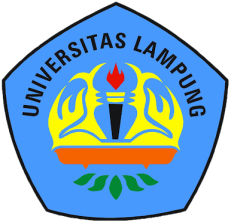 KEMENTRIAN PENDIDIKAN NASIONAL REPUBLIK INDONESIAUNIVERSITAS LAMPUNGFAKULTAS KEDOKTERANJl. Prof. Dr. Soemantri Bojonegoro No. 1 Telp/Fax (0721) 773797 Bandar LampungSURAT PERNYATAAN KETUA PENGUSULYang bertanda tangan di bawah ini: Nama 			: dr. Nurul Utami, S.Ked.NIDN 			: 0002069004Pangkat / Golongan 	: Penata Muda Tk.1/ IIIBJabatan Fungsional 	: Tenaga PengajarDengan ini menyatakan bahwa proposal saya dengan judul: Tingkat Pengetahuan Ibu Hamil Mengenai Kesehatan Ibu Dalam Masa Kehamilan dan Nifas Di RSUD Abdul Moeloek Lampung yang diusulkan dalam skema Penelitian Dosen Pemula untuk tahun anggaran 2017 bersifat original dan belum pernah dibiayai oleh lembaga/sumber dana lain. Bilamana di kemudian hari ditemukan ketidaksesuaian dengan pernyataan ini, maka saya bersedia dituntut dan diproses sesuai dengan ketentuan yang berlaku dan mengembalikan seluruh biaya penugasan yang sudah diterima ke Kas Negara. Demikian pernyataan ini dibuat dengan sesungguhnya dan dengan sebenar-benarnya.NoNamaJabatanBidang KeahlianInstansi AwalAlokasi Waktu(jam/minggu)1Nurul UtamiKetuaHistologiFK Unila122Arif Yudho PrabowoAnggota 1AnatomiFK Unila123Risti GrahartiAnggota 2Patologi KlinikFK Unila124Ratna Dewi Puspita SariAnggota 3Obstetri dan GinekologiFK Unila12NoJenis LuaranJenis LuaranJenis LuaranJenis LuaranIndikator CapaianIndikator CapaianNoKategoriSub KategoriWajibTambahan201720181Artikel ilmiah dimuat di jurnalInternasional bereputasiTidak adaNasional terakreditasiPublishedXNasional tidak terakreditasiTidak ada2Artikel ilmiah dimuat di prosidingInternasional terindeksTidak adaNasionalTidak ada3Invited speaker dalam temu ilmiahInternasional Tidak adaNasional Tidak ada4Visiting lecturerInternasional Tidak ada5Hak Kekayaan Intelektual (HAKI)Paten Tidak adaPaten sederhanaTidak adaHak ciptaTidak adaMerk dagangTidak adaRahasia dagangTidak adaDesain produk industriTidak adaIndikasi geografisTidak adaPerlindungan varietas tanamanTidak adaPerlindungan topografi sirkuit terpaduTidak ada6Teknologi Tepat GunaTeknologi Tepat GunaTidak ada7Model/Purwarupa/Desain/Karya seni/ Rekayasa SosialModel/Purwarupa/Desain/Karya seni/ Rekayasa SosialTidak ada8Buku Ajar (ISBN)Buku Ajar (ISBN)Tidak ada9Tingkat Kesiapan Teknologi (TKT)Tingkat Kesiapan Teknologi (TKT)Tidak adaVariabelDefinisi OperasionalSub VariabelKategoriPengetahuan ibu hamil tentang kesehatan ibu dalam masa kehamilan dan nifasHasil dari tahu, yang bisa didapat dari pengalaman pribadi, setelah melakukan penginderaan terhadap objek tertentu, dan dari pengalaman orang lain tentang kesehatan ibu dalam masa kehamilan dan nifas.Periksa kehamilan secara rutin (nomor 1 dan 2)Persiapan melahirkan (nomor 3)Perawatan sehari-hari (nomor 4)Anjuran makan ibu hamil (nomor 5)Tanda bahaya pada kehamilan (nomor 6, 7, 8, 9, 10, 11 dan 12)Tanda bayi akan lahir (nomor 13)Perawatan ibu (nomor 14)Tanda bahaya dan penyakit pada nifas (nomor 15)Skala pengukuran: ordinalJawaban yang benar dari setiap pertanyaan, diberi skor 1. Jawaban yang salah diberi skor 0.Tingkat pengetahuan dikatakan baik apabila responden mendapat skor ≥ 5 dari seluruh pertanyaan yang diajukan.Tingkat pengetahuan dkatakan buruk apabila responden mendapat skor < 5 dari seluruh pertanyaan yang diajukan.Karakteristik RespondenKarakteristik RespondenFrekuensiPersentaseUsia<20 tahun12,8620-35 tahun2571,43>35 tahun925,71Usia Kandungan (bulan)0-3822,864-61851,437-9925,71Tingkat PendidikanSD12,86SMP25,71SMA2262,86Perguruan Tinggi1028,57Pernah Mendapat Pengetahuan Mengenai Kesehatan Ibu Hamil PadaMasa Kehamilan dan NifasYa2057,14Pernah Mendapat Pengetahuan Mengenai Kesehatan Ibu Hamil PadaMasa Kehamilan dan NifasTidak1542,86PertanyaanBenarBenarSalahSalahPertanyaann%n%Imunisasi TT pada ibu hamil bertujuan untuk mencegah penyakit tetanus pada bayi saat dilahirkan1645,711954,29Ibu hamil tidak perlu memeriksakan kehamilan secara rutin ke petugas kesehatan3394,2925,71Ibu hamil harus merencanakan persalinannya ditolong oleh bidan atau dokter di fasilitas pelayanan kesehatan3510000Tidak boleh melakukan hubungan suami istri selama masa kehamilan1954,291645,71Jamu, minuman keras, rokok, dan obat obatan tertentu dapat membahayakan kandungan3510000Panas badan atau demam tinggi termasuk tanda bahaya kehamilan3394,2925,71Batuk lama, badan lemah, jantung berdebar adalah keluhan yang biasa dialami ibu hamil3085,71514,29Pada ibu hamil, perut mulas secara tidak teratur merupakan tanda bayi akan lahir2571.431028,57Pemeriksaan kesehatan ibu setelah melahirkan perlu dilakukan minimal satu kali2777,14822,86Panas badan atau demam tinggi termasuk tanda bahaya saat masa nifas21601440No.PernyataanBENARSALAH1.Imunisasi TT pada ibu hamil bertujuan untuk mencegah penyakit tetanus pada bayi saat dilahirkan2.Ibu hamil tidak perlu memeriksakan kehamilan secara rutin ke petugas kesehatan3.Ibu hamil harus merencanakan persalinannya ditolong oleh bidan atau dokter di fasilitas pelayanan kesehatan4.Tidak boleh melakukan hubungan suami istri selama masa kehamilan5.Jamu, minuman keras, rokok, dan obat obatan tertentu dapat membahayakan kandungan6.Panas badan atau demam tinggi termasuk tanda bahaya kehamilan7.Batuk lama, badan lemah, jantung berdebar adalah keluhan yang biasa dialami ibu hamil8.Pada ibu hamil, perut mulas secara tidak teratur merupakan tanda bayi akan lahir9.Pemeriksaan kesehatan ibu setelah melahirkan perlu dilakukan minimal satu kali10.Panas badan atau demam tinggi termasuk tanda bahaya saat masa nifas1Nama Lengkap (dengan gelar)dr. Nurul Utami, S.Ked.2Jenis KelaminPerempuan3Jabatan FungsionalTenaga Pengajar4NIP/NIK/Identitas lainnya1990060220150420065NIDN00020690046Tempat dan Tanggal LahirBandar Lampung, 2 Juni 19907E-mailn.utami90@gmail.com8Nomor Telepon/ Faks0852695299799Alamat KantorJl. Prof. Dr. Soemantri Bojonegoro No. 1 10Nomor Telepon/ Faks(0721) 77379711Lulusan yang telah dihasilkanS1= 0 orang S2= 0 orang S3= 0 orang12Mata Kuliah yang DiampuHistologi12Mata Kuliah yang DiampuBlok Hematoimunologi12Mata Kuliah yang Diampu-S1S2S3Nama Perguruan TinggiUniversitas Padjadjaran--Bidang IlmuPendidikan Dokter--Tahun Masuk-Lulus2007-2013--Judul Skripsi/ Tesis/ DisertasiTingkat Pengetahuan Masyarakat Mengenai Pengelolaan Sampah Rumah Tangga Di Desa Jatiroke dan Jatimukti Kecamatan Jatinangor--Nama Pembimbing/ PromotorDR. Dr. Ardini S. Raksanagara, MPH--No.TahunJudul PenelitianPendanaanPendanaanNo.TahunJudul PenelitianSumberJml (Juta Rp)12016Pengaruh Pemberian Kurma (Phoenix dactylifera) Terhadap Gambaran Histopatologi Kelenjar Pankreas Pada Tikus (Rattus norvegicus) Diabetes Terinduksi AloksanDIPA FK Unila1522016Hubungan Sindrom Koroner Akut Dengan Riwayat Diabetes Mellitus di RSUD dr. H. Abdul MoeloekDIPA FK Unila15No.TahunJudul PengabdianPendanaanPendanaanNo.TahunJudul PengabdianSumberJml (Juta Rp)12016Peningkatan Pengetahuan Ibu Usia Reproduktif Tentang Inisiasi Menyusui Dini (Imd) Pasca Persalinan Untuk Pencapaian Kesuksesan Pemberian Asi Eksklusif Di Puskesmas Rawat Inap Sumber Sari Bantul, Metro SelatanDIPA FK Unila12,5No.Judul Artikel IlmiahNama JurnalVolume/ Nomor/ Tahun----No.Nama Temu Ilmiah/ SeminarJudul Artikel IlmiahWaktu dan Tempat----No.Judul Buku TahunJumlah HalamanPenerbit-----No.Judul/ Tema HAKITahunJumlah HalamanNomor P/ID-----No.Judul/Tema/Jenis Rekayasa Sosial Lainnya yang Telah Diterapkan TahunTempat PenerapanRespon Masyarakat-----No.Jenis PenghargaanInstitusi Pemberi PenghargaanTahun1Penghargaan Setara Emas Gelar Produk Pekan Ilmiah Mahasiswa NasionalDirektur Jenderal Pendidikan Tinggi Kementrian Pendidikan Nasional Republik Indonesia20102Penghargaan Satya Karya Adisiswa Padjadjaran Universitas Padjadjaran20103Penghargaan sebagai Pemenang Program Kreativitas Mahasiswa pada Pekan Ilmiah Mahasiswa Nasional 2010 Fakultas Kedokteran Universitas Padjadjaran20104Penghargaan “Jitu Award” 2nd Unpad Scientific Meeting2010Bandar Lampung, 31 Oktober 2018Ketua Penelitian,dr. Nurul Utami, S.Ked.1Nama Lengkap (dengan gelar)dr. Arif Yudho Prabowo, S.Ked.2Jenis KelaminLaki-Laki3Jabatan FungsionalTenaga Pengajar4NIP/NIK/Identitas lainnya-5NIDN-6Tempat dan Tanggal Lahir-7E-mailarif_yudho@yahoo.com8Nomor Telepon/ Faks081119540009Alamat KantorJl. Prof. Dr. Soemantri Bojonegoro No. 1 Gedung Meneng,Bandar Lampung10Nomor Telepon/ Faks0811195400011Lulusan yang telah dihasilkanS1= 0 orang S2= 0 orang S3= 0 orang12Mata Kuliah yang DiampuAnatomi12Mata Kuliah yang Diampu-12Mata Kuliah yang Diampu-Bandar Lampung, 31 Oktober 2018Anggota Penelitian,dr. Arif Yudho Prabowo, S.Ked.1Nama Lengkap (dengan gelar)dr. Risti Graharti, S.Ked.2Jenis KelaminPerempuan3Jabatan FungsionalTenaga Pengajar4NIP/NIK/Identitas lainnya-5NIDN-6Tempat dan Tanggal Lahir-7E-mail-8Nomor Telepon/ Faks0813697300119Alamat KantorJl. Prof. Dr. Soemantri Bojonegoro No. 1 Gedung Meneng,Bandar Lampung10Nomor Telepon/ Faks08136973001111Lulusan yang telah dihasilkanS1= 0 orang S2= 0 orang S3= 0 orang12Mata Kuliah yang DiampuPatologi Klinik12Mata Kuliah yang Diampu-12Mata Kuliah yang Diampu-Bandar Lampung, 31 Oktober 2018Anggota Penelitian,dr. Risti Graharti, S.Ked.1Nama Lengkap (dengan gelar)dr. Ratna Dewi Puspita Sari, S.Ked., SpOG2Jenis KelaminPerempuan3Jabatan FungsionalTenaga Pengajar4NIP/NIK/Identitas lainnya1980041520140420015NIDN02150480016Tempat dan Tanggal LahirBandung, 15 April19807E-mailratnadps@gmail.com8Nomor Telepon/ Faks0813671557869Alamat KantorJl. Prof. Dr. Soemantri Bojonegoro No. 1 Gedung Meneng, Bandar Lampung10Nomor Telepon/ Faks(0721) 769119711Lulusan yang telah dihasilkanTahun 2014 s.d sekarang12Mata Kuliah yang DiampuObstetri dan Ginekologi12Mata Kuliah yang Diampu-12Mata Kuliah yang Diampu-Bandar Lampung, 31 Oktober  2018Anggota Penelitian,dr. Ratna Dewi, PS., S.Ked., SpOGMengetahui,Ketua Lembaga Penelitian dan PengabdianKepada Masyarakat Universitas Lampung(Ir. Warsono, M.S., Ph.D)NIP. 19630216 198703 1 003Bandar Lampung, 31 Oktober 2018Yang Menyatakan,(dr. Nurul Utami, S.Ked.)NIP. 19900602 201504 2 006